Kvalifikavimo  komisijos posėdisSVARSTYTA: ....................... studijų programos baigiamųjų darbų/projektų  gynimo įvertinimasNUTARTA:I .Patvirtinti, kad studijų programoje numatyti studijų rezultatai pasiekti.II. Suteikti  ....................................................................... profesinio bakalauro laipsnį / .................................................. profesinio bakalauro laipsnį ir ................... kvalifikaciją, baigiamųjų darbų/projektų gynimą įvertinti: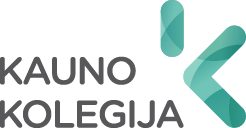 FAKULTETO/STUDIJŲ CENTRO PAVADINIMAS KVALIFIKAVIMO KOMISIJOS BAIGIAMŲJŲ DARBŲ/PROJEKTŲ VERTINIMO POSĖDŽIO PROTOKOLAS20__m.___________ ___d.  Nr. ____KaunasPirmininkasNariaiSekretorė1.Pažymiu  10 (dešimt):Pažymiu  10 (dešimt):2.Pažymiu 9 (devyni):Pažymiu 9 (devyni):3.Pažymiu 8 (aštuoni):Pažymiu 8 (aštuoni):4.Pažymiu 7 (septyni):Pažymiu 7 (septyni):5.Pažymiu 6 (šeši):Pažymiu 6 (šeši):6.Pažymiu 5 (penki):Pažymiu 5 (penki):III. Nesuteikti ......................................................................... profesinio bakalauro laipsnio / ......................................................profesinio bakalauro laipsnio ir .................... kvalifikacijos, baigiamųjų darbų/projektų gynimą įvertinti:III. Nesuteikti ......................................................................... profesinio bakalauro laipsnio / ......................................................profesinio bakalauro laipsnio ir .................... kvalifikacijos, baigiamųjų darbų/projektų gynimą įvertinti:III. Nesuteikti ......................................................................... profesinio bakalauro laipsnio / ......................................................profesinio bakalauro laipsnio ir .................... kvalifikacijos, baigiamųjų darbų/projektų gynimą įvertinti:III. Nesuteikti ......................................................................... profesinio bakalauro laipsnio / ......................................................profesinio bakalauro laipsnio ir .................... kvalifikacijos, baigiamųjų darbų/projektų gynimą įvertinti:III. Nesuteikti ......................................................................... profesinio bakalauro laipsnio / ......................................................profesinio bakalauro laipsnio ir .................... kvalifikacijos, baigiamųjų darbų/projektų gynimą įvertinti:7.Pažymiu 4 (keturi):Pažymiu 4 (keturi):8.Pažymiu 3 (trys):Pažymiu 3 (trys):PirmininkasPirmininkasNariaiNariaiSekretorėSekretorė